Kontrolní list  k 6. výzvě k předkládání žádostí o podporu z Integrovaného regionálního operačního programu s názvem „MAS Aktivios, z.s. – IROP – Infrastruktura po sociální služby - II“Platnost od 1.4. 2020Kritéria věcného hodnocení                                      
Maximální možný počet získaných bodů 60. Minimální nutný počet získaných bodů 30.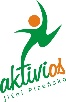 Seznam  členů výběrové komise MAS Aktivios, z.s. , kteří se podíleli na hodnocení projektů v rámci 6. výzvy MAS Aktivios, z.s.:Jméno a příjmení:                                                                                           Vlastnoruční podpis:                                         Datum  zasedání výběrové komise:…………………………………………                                                                          ………………………………………………………………………..                                                                           ………………………………………………………………………..                                                                           …………………………………………………………………………                                                                          ………………………………………………………………………..                                                                           ………………………………………………………………………..                                                                           …………………………………………………………………………                                                                          ………………………………Registrační číslo projektuNázev projektuŽadatelDatum zpracování Kontrolního listuHodnotící kritériumHodnocení kritériaReferenční dokumentPředmět a způsob hodnoceníBodové hodnoceníBodové hodnoceníOdůvodněníPočet obyvatel na území obce, kde je projekt realizován  (aspekt kvality projektů:ÚčelnostEfektivnostPotřebnostProveditelnost )   a)   Projekt je realizován na území obce s počtem obyvatel do   1 000 obyvatel                                5 bodů b) Projekt je realizován na území obce s počtem obyvatel 1 001 – 5 000 obyvatel              10 bodůc) Projekt je realizován na území obce s počtem obyvatel 5 001  a   více obyvatel                15 bodůMaximum  bodů kritéria: 15 bodůŽádost o podporuStudium proveditelnostiČSÚ – hodnoty dokumentu, který je nejaktuálnější k datu vyhlášení výzvyHodnocení se provádí na základě údajů studie proveditelnosti a žádosti o podporu. Pro určení velikosti obce je považován za závazný dokument ČSÚ: Počet obyvatel v obcích České republiky. V potaz se berou hodnoty dokumentu, který je nejaktuálnější k datu vyhlášení výzvy. Hodnotitel nalezne údaje pro přidělení počtu bodů zejména dle vyplnění místa realizace projektu a dle popisu ve studii proveditelnosti v kap. 2 Podrobný popis projektu, kde žadatel uvede vedle místa realizace projektu také  počet obyvatel obce, ve které bude projekt realizován (počet obyvatel k 31. 12. předchozího kalendářního roku) Celková požadovaná výše dotace(aspekt kvality projektů:EfektivnostHospodárnostProveditelnost)Celková požadovaná výše dotace projektu   nepřekročí   2 000 000 Kč včetně             15 bodů Celková požadovaná výše dotace projektu je v rozmezí 2 000 00,01   - 5 000 000 Kč                                                           10 bodů Celková požadovaná výše dotace projektu       5 000 000,01 Kč      a více                5 bodůMaximum bodů kritéria: 15 bodůŽádost o podporuHodnocení se provádí na základě žádosti o podporu Kapacita služeb a sociální práce(aspekt kvality projektů:ÚčelnostEfektivnostPotřebnost)Kapacita služeb a sociální práce souvisejících s předloženým projektem je 1-5 klientů                  5 bodůKapacita služeb a sociální práce souvisejících s předloženým projektem je 6-  15  klientů                10 bodůKapacita služeb a sociální práce souvisejících s předloženým projektem je 16 a více  klientů              15 bodůMaximum bodů kritéria: 15 bodůŽádost o podporuStudie proveditelnostiŽadatel konkrétně popíše zaměření projektu a jím řešené služby a sociální práce včetně kapacity ve studiu proveditelnosti kap. 7 Výstupy projektu a žádosti o podporu v MS2014+. Body budou uděleny na základě tohoto popisuPočet poskytovaných druhů sociálních služeb (aspekt kvality projektů:ÚčelnostPotřebnost)Počet poskytovaných druhů sociálních služeb řešených v předloženém projektu je jedna   až dvě                           5 bodůPočet poskytovaných druhů sociálních služeb řešených v předloženém projektu je tři až čtyři                                                                  10 bodů  Počet poskytovaných druhů sociálních služeb řešených v předloženém projektu je právě pět a více                                                  15 bodůMaximum bodů kritéria: 15 bodůŽádost o podporuStudium proveditelnostiŽadatel konkrétně popíše zaměření projektu a jím řešené služby a sociální práce včetně kapacity ve studiu proveditelnosti v kap. 7 Výstupy projektu (Přehled výstupů projektua  jejich kvantifikace: druh a forma služby, pro které zázemí vzniká) a žádosti o podporu v MS2014+. Body budou uděleny na základě tohoto popisuCelkový počet dosažených bodů:Celkový počet dosažených bodů:Celkový počet dosažených bodů:Celkový počet dosažených bodů:Celkový počet dosažených bodů:Projekt splnil/nesplnil podmínky věcného hodnocení (min. počet získaných bodů je 30) ANO/NEProjekt splnil/nesplnil podmínky věcného hodnocení (min. počet získaných bodů je 30) ANO/NEProjekt splnil/nesplnil podmínky věcného hodnocení (min. počet získaných bodů je 30) ANO/NEProjekt splnil/nesplnil podmínky věcného hodnocení (min. počet získaných bodů je 30) ANO/NEProjekt splnil/nesplnil podmínky věcného hodnocení (min. počet získaných bodů je 30) ANO/NE